            嘉義縣永安國小學幸福三分地菜園照片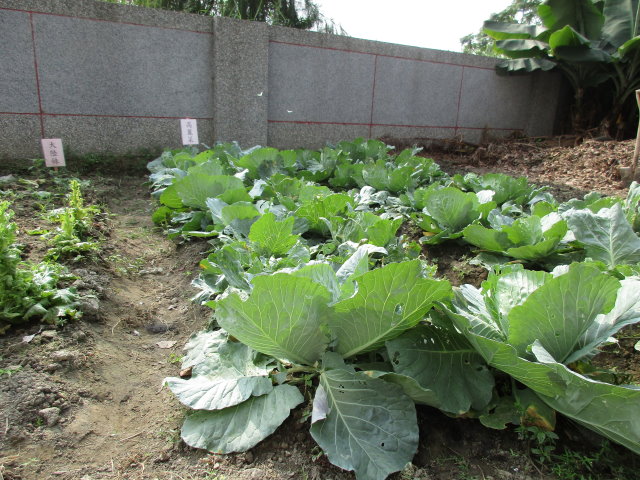 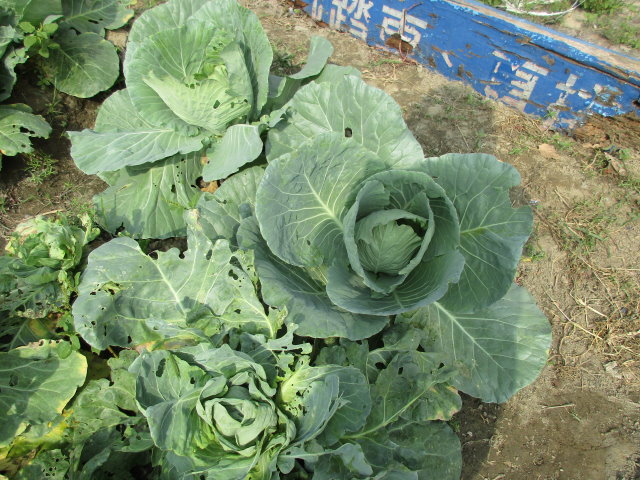 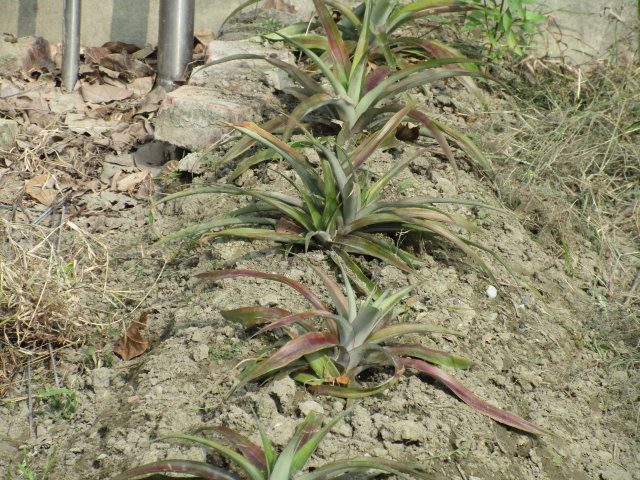 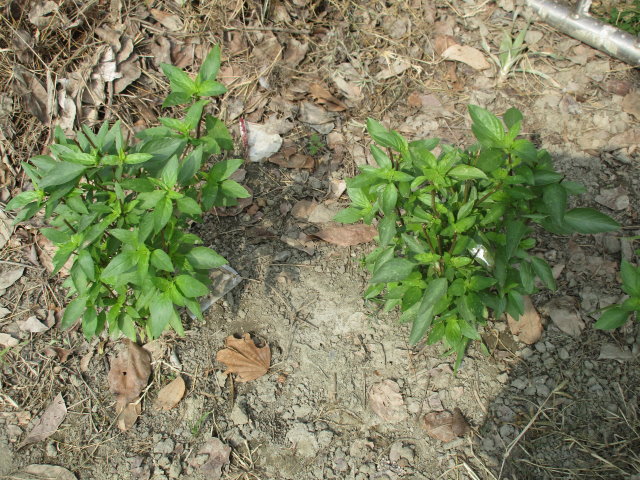 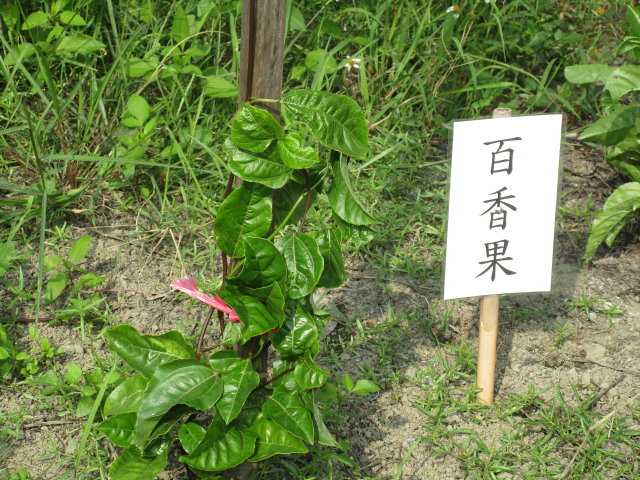 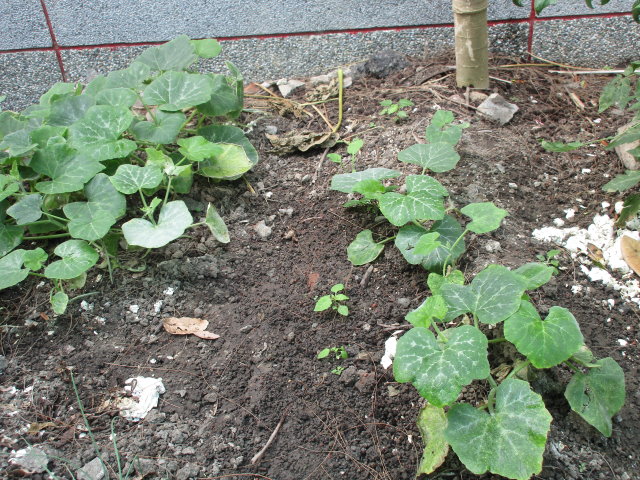 